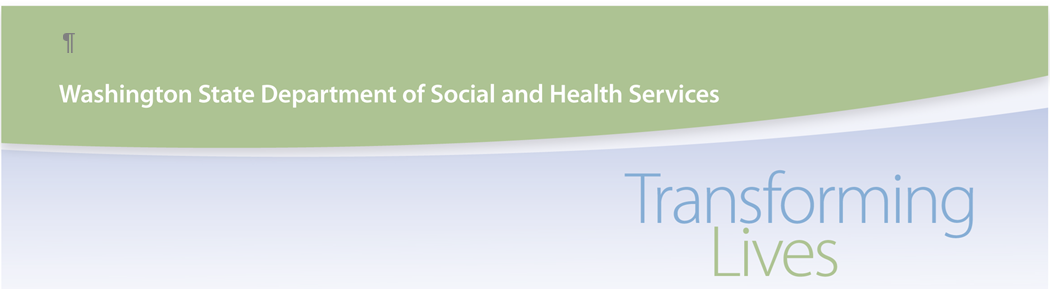 2024 Detailed Case Mix Report Run ScheduleWhen a Case Mix Report is titled “preliminary”, corrections and/or modifications can be made and will be reflected on the next Case Mix Report that is generated.  Please review and make the necessary adjustments during these Preliminary Reports as no MDS changes or modifications will be taken into consideration when the Case Mix Reports are labeled “Final 1st Semi-Annual” or “Final 2nd Semi-Annual”.Submission of MDS Assessments and their time frames are included in each of the following Case Mix Reports:4th quarter preliminary & Revised 4th quarter preliminary Case Mix Reports include MDS Assessments      with ARD from 10/01/2023 thru 12/31/2023.1st Semi-Annual preliminary & Final 1st Semi-Annual Case Mix Reports include MDS Assessments                with ARD from 10/01/2023 thru 03/31/2024.2nd Quarter Preliminary & Revised 2nd Quarter Preliminary Case Mix Reports include MDS Assessments    with ARD from 04/01/2024 thru 06/30/2024.2nd Semi-Annual preliminary & Final 2nd Semi-Annual Case Mix Reports include MDS Assessments              with ARD from 04/01/2024 thru 09/30/2024.2024Assessment Submission Date*Includes submitted by close of business dayHIPPS Report Run During Week of:4th Quarter Preliminary01/11/202401/15/2024Revised 4th Quarter Preliminary03/14/202403/18/20241st Semi-Annual Preliminary04/04/202404/08/2024Final 1st Semi-Annual 05/09/202405/13/20242nd Quarter Preliminary 07/11/202407/15/2024Revised 2nd Quarter Preliminary08/08/202408/12/20242nd Semi-Annual Preliminary10/10/202410/14/2024Final 2nd Semi-Annual11/07/202411/11/2024